Фиктивные переменные в регрессионных моделях1. Фиктивную переменную следует использовать для следующего показателя:Выберите один ответ:образованиедоходвозрастстаж работы2. Фиктивная переменная – это переменная:Выберите один ответ:присутствующая в модели, но не значимая для нееиспользуемая вместо трудноизмеримой, но важной переменнойнеобходимая по экономическим причинам, но отсутствующая в моделиприменяющаяся для описания качественного фактораФиктивная переменная – это переменная:3. Фиктивными называются переменные:Выберите один ответ:значение которых постоянно для всех наблюденийпринимающие значения 0 или 1принимающие только положительные значенияпеременные, которые ошибочно включены в уравнение4. Имеются данные n наблюдений. Качественная независимая переменная имеет m альтернатив. Количество фиктивных переменных в модели равно:Выберите один ответ:m+1mn-m-1m-15. Для исследования влияния качественных признаков на зависимую переменную используют:Выберите один ответ:фиктивные переменныеинструментальные переменныелаговые переменныезамещающие переменные6. Имеются два качественных признака. Первый имеет две альтернативы, а второй - четыре. Число фиктивных переменных для их описания будет равно:Выберите один ответ:56347. Фиктивную переменную используют для описания фактора:Выберите один ответ:членство в Европейском Союзеиндекс потребительских цензаработная платаиндекс Доу-Джонса8. Предполагается, что ежемесячное потребление пива студентами определяется (линейно) доходом, возрастом, полом студента, а также периодом обучения («младшие курсы – старшие курсы»). Число количественных и фиктивных переменных равно:Выберите один ответ:3и33и22и42и29. Фиктивные переменные в регрессионном анализе выступают в качестве:Выберите один ответ:случайных факторовобычных регрессоровнесущественных переменныхглавных компонент10. Влияние фиктивной переменной сдвига на регрессионную модель состоит в:Выберите один ответ:изменении свободного слагаемогоувеличении дисперсии оценок параметровизменении коэффициента детерминации в большую сторонуустранении гетероскедастичности остатков11. Производственная функция Кобба-Дугласа относится к классу ____ моделей.Выберите один ответ:линейныхстепенныхобратныхполулогарифмических12. Нелинейное уравнение регрессии сводится к линейному простой заменой переменных, если оно линейно относительно:Выберите один ответ:объясняющих переменныхзависимой переменнойпараметровслучайных величин13. В координатах ln(x) - ln(y) будет выглядеть как линейная ___ модель.Выберите один ответ:полиномиальнаяпоказательнаягиперболическаястепенная14. В координатах x - ln(y) будет выглядеть как линейная ____ модель.Выберите один ответ:гиперболическаястепеннаяполиномиальнаяпоказательная15. Гиперболическая модель сводится к линейной:Выберите один ответ:потенцированием с последующей заменой переменныхлогарифмированием с последующей заменой переменныхпростой заменой переменныхзаменой переменных с последующим логарифмированием16. Степенная модель сводится к линейной:Выберите один ответ:потенцированием с последующей заменой переменныхпростой заменой переменныхлогарифмированием с последующей заменой переменныхзаменой переменных с последующим логарифмированием17. 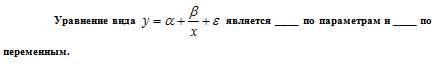 Выберите один ответ:линейным … линейнымнелинейным … нелинейнымнелинейным … линейнымлинейным … нелинейным18. 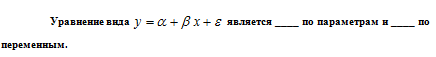 Выберите один ответ:нелинейным … нелинейнымнелинейным … линейнымлинейным … линейнымлинейным … нелинейным19.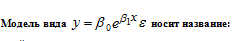 Выберите один ответ:показательнаялинейнаястепеннаяполиномиальная20.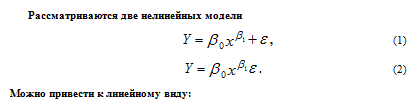 Выберите один ответ:только модель (1)обе моделини одну из моделейтолько модель (2)